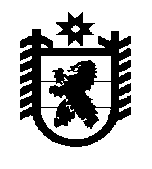 Российская  ФедерацияРеспублика КарелияАДМИНИСТРАЦИЯБеломорского муниципального округаП О С Т А Н О В Л Е Н И Е  от 06 июня 2024 г. № 548г. БеломорскО введении режима повышенной готовности для органов управления сил и средств Беломорского муниципальногозвена территориальной  подсистемы  единой государственной системы предупреждения и ликвидации чрезвычайных ситуаций Республики КарелияВ связи с аварией на сетях водоснабжения по г. Беломорска, повлекшей  ограничение подачи водоснабжения населению в г. Беломорске, в целях предупреждения возникновения на территории Беломорского муниципального округа Республики Карелия чрезвычайных ситуаций, связанных с нарушением функционирования систем жизнеобеспечения населения, в соответствии с Федеральным законом от 21 декабря 1994 года № 68-ФЗ  «О защите населения и территорий от чрезвычайных ситуаций природного и техногенного характера», постановлением Правительства РФ от 30 декабря 2003  года N 794 «О единой государственной системе предупреждения и ликвидации чрезвычайных ситуаций», учитывая решение по предупреждению и ликвидации чрезвычайных ситуаций и обеспечению пожарной безопасности Беломорского муниципального округа Республики Карелия от 06 июня 2024 года, администрация Беломорского муниципального округа постановляет:С 11 часов 00 минут 06.06.2024 года на территории г. Беломорска Беломорского муниципального округа Республики Карелия ввести режим повышенной готовности для органов управления сил и средств Беломорского муниципального звена территориальной подсистемы единой государственной системы предупреждения и ликвидации чрезвычайной ситуации.Создать оперативный штаб по предупреждению возникновения чрезвычайной ситуации,  связанной с ограничением водоснабжения населению в г. Беломорске, в следующем составе: 1) Филиппова И.В. – глава Беломорского муниципального округа;2) Котинова Е.Г. - заместитель главы администрации Беломорского муниципального округа;3) Заховаев А.Ю. - начальник отдела по военно-мобилизационной работе и гражданской обороне администрации Беломорского муниципального округа;4) Качурина И.В. - начальник отдела по строительству и ЖКХ администрации Беломорского муниципального округа; 5) Зенин П.А. – специалист I категории отдела по строительству и ЖКХ администрации Беломорского муниципального округа;6) Таранов С.К. - начальник отдела надзорной деятельности и профилактике работы по Беломорскому и Сегежскому районам УНД и ПР ГУ МЧС России по РК;7) Зайкова Е.В. – инженер ООО «Водоканал»;8) Кузнецов Р.Н. – индивидуальный предприниматель.Отделу по военно-мобилизационной работе и гражданской обороне администрации Беломорского муниципальноко округа (Заховаев А.Ю.), управлению делами администрации Беломорского муниципального округа (Утина А.А.), организовать оповещение населения г. Беломорска Беломорского муниципального округа Республики Карелия о введении режима повышенной готовности, проинформировать население о проводимых и планируемых работах по ликвидации аварийной ситуации, а также проинформировать население о правилах пожарной безопасности в быту, на прилегающей территории, о запрете применения открытого огня с учетом введенного на территории Республики Карелия особого противопожарного режима.Рекомендовать руководителям предприятий жилищно-коммунального хозяйства и жизнеобеспечения населения осуществляющих деятельность на территории г. Беломорска Беломорского муниципального округа Республики Карелия:1) обеспечить дежурство должностных лиц и персонала, готовность аварийных бригад, дежурно-диспетчерских служб к выполнению возложенных задач по обеспечению безаварийного функционирования подведомственных объектов;2) по решению КЧС и ОПБ Беломорского муниципального округа Республики Карелия незамедлительно выделять необходимые силы, средства, автомобильную, специальную технику и оборудование для ликвидации последствий возможных аварийных и чрезвычайных ситуаций на объектах жилищно-коммунального хозяйства и жизнеобеспечения населения.ООО «Водоканал», ИП Кузнецов Р.Н. организовать работу по восстановлению магистральной сети водоснабжения по ул. Первомайская г. Беломорска.Начальнику отдела по строительству и ЖКХ администрации Беломорского муниципального округа (Качурина И.В.):информировать ЕДДС Беломорского муниципального округа Республики Карелия о планируемых, осуществляемых работах по устранению аварии;организовать работу по заключению контракта на выполнение ремонтно-восстановительных работ на выполнение текущего ремонта сети водоснабжения по ул. Первомайская г.  Беломорска в соответствии с Федеральным законом от 05.04.2013 года №44-ФЗ «О контрактной системе в сфере закупок товаров, работ, услуг для обеспечения государственных и муниципальных нужд», обеспечить контроль за его выполнением;осуществлять сбор информации у населения о необходимости подвоза питьевой воды.ООО «Водоканал» (Монаков И.А.):1) разработать, утвердить ежедневный график подвоза питьевой воды населению;2) осуществлять подвоз питьевой воды населению в соответствии с утвержденным графиком;3) при осуществлении подвоза воды в первоочередном порядке обеспечить подвоз питьевой воды в социально-значимые объекты.Руководителям социально значимых объектов создать запас воды на объектах, при необходимости своевременно направлять заявки в ООО «Водоканал» для восстановления запаса воды.Единой дежурно-диспетчерской службе Беломорского муниципального округа Республики Карелия обеспечить постоянный сбор и обобщение информации об обстановке, складывающейся на территории Беломорского муниципального округа Республики Карелия, а также обеспечить информационное взаимодействие с дежурно-диспетчерской службой Правительства Республики Карелия, Государственным комитетом Республики Карелия по обеспечению жизнедеятельности и безопасности населения, «Центр управления в кризисных ситуациях ГУ МЧС России по Республике Карелия», Главным управлением МЧС России по Республике Карелия.	7. Разместить настоящее постановление на официальном сайте Беломорского муниципального округа Республики Карелия в информационно-телекоммуникационной сети «Интернет». Глава Беломорского муниципального округа					И.В. Филиппова